Dunlop ECC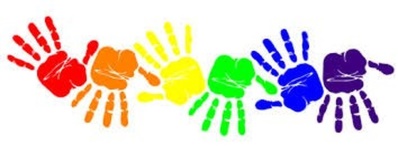 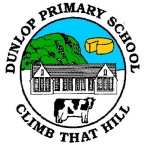  Week Sheet Information and ReflectionsWeek Beginning: 12.9.2022Dunlop ECC Week Sheet Information and ReflectionsWeek Beginning: 12.9.2022Monday12.9.2022P.E: with a focus on DanceTogether Time:  Movement Matters with Mrs BuchananTuesday13.9.2022Together Time: Rights Respecting Schools with Mrs GrayWednesday15.9.2022Together Time: Makaton with Mrs MackThursday16.9.2022Together Time: School Values – songs and stories with Mrs TaylorFriday17.9.2022HolidayReflections: Last week in Dunlop ECC The children thoroughly enjoying having some of the parents join us for our first of many Stay and Play sessions for this year.  They demonstrated a lot of confidence while showing their parents around the ECC and explaining the different things that they get to do when they spend the day with us.There has been lots of opportunities for the children to explore and investigate different ways to measure.  The children have been filling and pouring with water outdoors, with pasta and lentils indoors, they have been measuring ingredients to make their playdough and to make apple and plum crumble.  We have also been measuring with measuring tapes.  In addition, the apple and plum crumble was absolutely delicious!As our ‘Author of the Term’ is Julia Donaldson, we planned a ‘Stickman’ Scavenger Hunt in the park.  The children used their grids to find the items from the story they were being asked to find, demonstrating fantastic information handling skills.  We then brought a large collection of sticks back to the ECC and used the measuring tapes to find out the length of the various sticks.  We then sorted the sticks from smallest to largest and vice versa. After much discussion with the children, they have decided they would like to change their home area into a ‘dress up café’ where we must dress fancy to enter.  Within the home area the children have had the opportunity to explore and investigate money and share their thoughts on what they use money for.We have recently had some new resources to support our emotional wellbeing within the ECC, one item is a basket of wooden massage tools.  The children have thoroughly enjoy massaging each other and some of the ECC team.At the art area, the children have been exploring 3D objects, while making some wonderful models from various recyclable materials.Outdoors the children were creating ramps using various loose parts for their cars.Reflections: Last week in Dunlop ECC The children thoroughly enjoying having some of the parents join us for our first of many Stay and Play sessions for this year.  They demonstrated a lot of confidence while showing their parents around the ECC and explaining the different things that they get to do when they spend the day with us.There has been lots of opportunities for the children to explore and investigate different ways to measure.  The children have been filling and pouring with water outdoors, with pasta and lentils indoors, they have been measuring ingredients to make their playdough and to make apple and plum crumble.  We have also been measuring with measuring tapes.  In addition, the apple and plum crumble was absolutely delicious!As our ‘Author of the Term’ is Julia Donaldson, we planned a ‘Stickman’ Scavenger Hunt in the park.  The children used their grids to find the items from the story they were being asked to find, demonstrating fantastic information handling skills.  We then brought a large collection of sticks back to the ECC and used the measuring tapes to find out the length of the various sticks.  We then sorted the sticks from smallest to largest and vice versa. After much discussion with the children, they have decided they would like to change their home area into a ‘dress up café’ where we must dress fancy to enter.  Within the home area the children have had the opportunity to explore and investigate money and share their thoughts on what they use money for.We have recently had some new resources to support our emotional wellbeing within the ECC, one item is a basket of wooden massage tools.  The children have thoroughly enjoy massaging each other and some of the ECC team.At the art area, the children have been exploring 3D objects, while making some wonderful models from various recyclable materials.Outdoors the children were creating ramps using various loose parts for their cars.Any Other Information As we have P.E every Monday, please dress your child in trainers and clothes suitable for exercise, this will will enable your child to be able to move comfortably and will support health and safety and wellbeing in the gym hall.Lending Library.  The children will choose a book at Group Time on Friday, can you please return the book and bookbag to the ECC no later than Thursday morning, so we have the bags ready for Friday.  The children are loving the Lending Library and it is super to listen to the children as they share their thoughts on their chosen book.Outdoor Learning. If you have not already, can you please provide your child/children with a pair of wellies and suncream to be kept in the ECC, in order for them to access outdoors in all weathers.ResourcesWe are also on the lookout for any interesting resources you may be looking to rehome.Should you have the following, please hand these into the ECC.rope/stringpaint brushes tarpaulin/old material 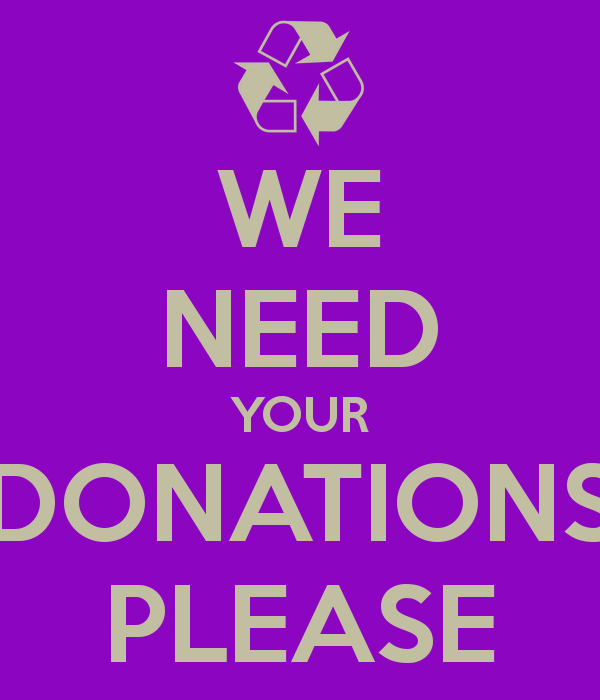 wicker baskets/ wooden dolly clothes pegsbuttons/shells/pebblesguttering/pipes/wooden planks pots & pans of any sizecolanders/sievescooking utensils: wooden spoons, whisks, beatersbaking trays/grillssmall trowels/rakeswatering cans/plastic bucketsCable drumsTea set, mugsShould you have any other items you think we would make good use of, please let us know!Any Other Information As we have P.E every Monday, please dress your child in trainers and clothes suitable for exercise, this will will enable your child to be able to move comfortably and will support health and safety and wellbeing in the gym hall.Lending Library.  The children will choose a book at Group Time on Friday, can you please return the book and bookbag to the ECC no later than Thursday morning, so we have the bags ready for Friday.  The children are loving the Lending Library and it is super to listen to the children as they share their thoughts on their chosen book.Outdoor Learning. If you have not already, can you please provide your child/children with a pair of wellies and suncream to be kept in the ECC, in order for them to access outdoors in all weathers.ResourcesWe are also on the lookout for any interesting resources you may be looking to rehome.Should you have the following, please hand these into the ECC.rope/stringpaint brushes tarpaulin/old material wicker baskets/ wooden dolly clothes pegsbuttons/shells/pebblesguttering/pipes/wooden planks pots & pans of any sizecolanders/sievescooking utensils: wooden spoons, whisks, beatersbaking trays/grillssmall trowels/rakeswatering cans/plastic bucketsCable drumsTea set, mugsShould you have any other items you think we would make good use of, please let us know!